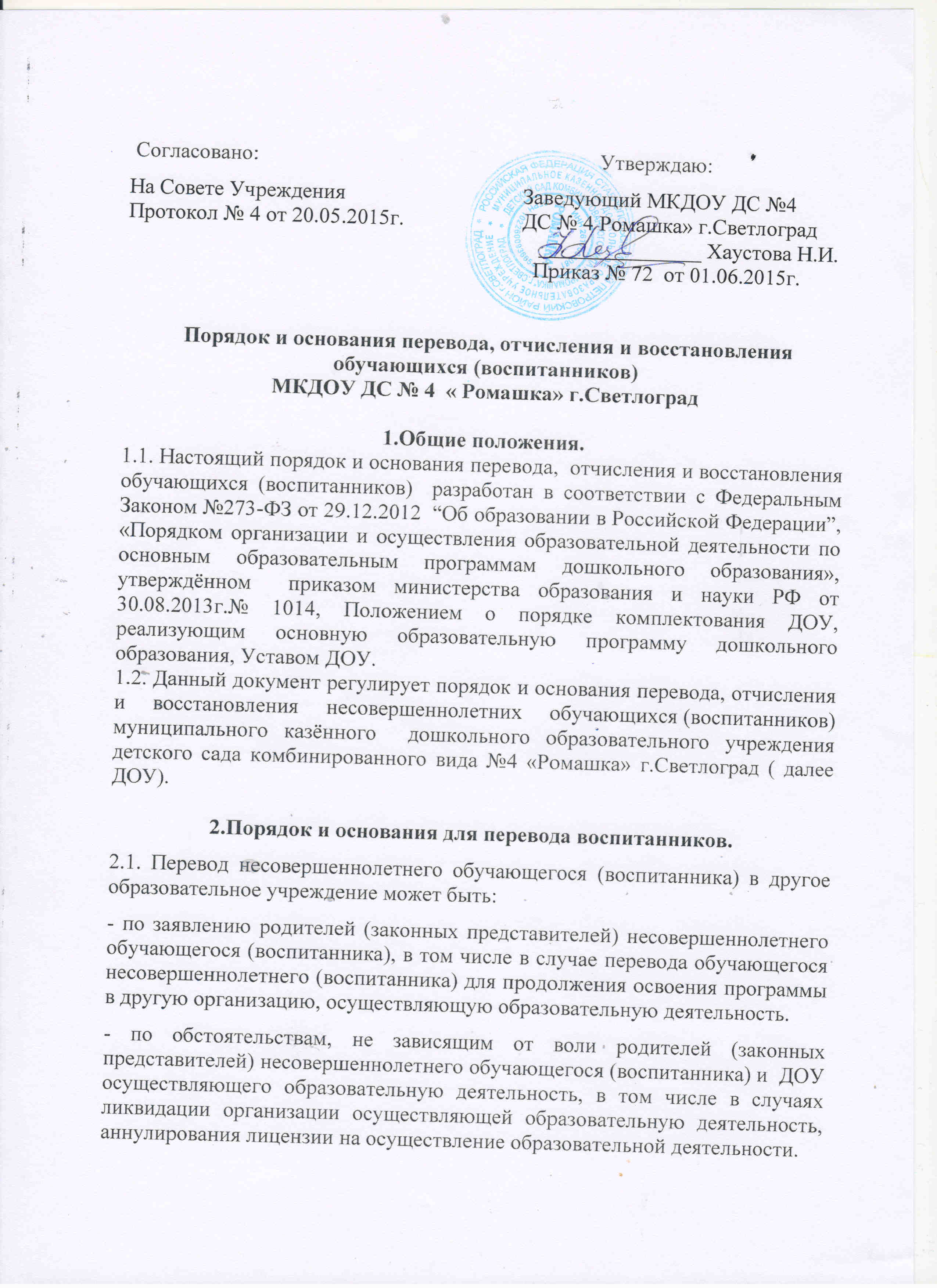 - на основании медицинского заключения о состоянии здоровья ребенка, препятствующего его дальнейшему пребыванию в  ДОУ.- на основании заключения  психолого-медико-педагогической комиссии о переводе воспитанника в  ДОУ общеразвивающего вида в связи с завершением прохождения им программы компенсирующей направленности и снятия диагноза по отклонениям в развитии.2.2.Основанием для перевода является распорядительный акт (приказ)  ДОУ, осуществляющей образовательную деятельность, о переводе несовершеннолетнего обучающегося (воспитанника).3. Порядок отчисление воспитанников3.1. Основанием для отчисления несовершеннолетнего обучающегося (воспитанника) является распорядительный акт (приказ)  ДОУ, осуществляющей образовательную деятельность, об отчислении. 
Права и обязанности участников образовательного процесса, предусмотренные законодательством об образовании и локальными нормативными актами ДОУ, прекращаются с даты отчисления несовершеннолетнего обучающегося (воспитанника).3.2. Отчисление несовершеннолетнего обучающегося (воспитанника) из  ДОУ   производится в следующих случаях:- в связи с завершением дошкольной ступени обучения;- по заявлению родителей (законных представителей)  воспитанников;- по обстоятельствам, не зависящим от воли родителей (законных представителей) несовершеннолетнего обучающегося (воспитанника) и  ДОУ осуществляющего образовательную деятельность, в том числе в случаях переезда,  ликвидации организации, осуществляющей образовательную деятельность, аннулирования лицензии на осуществление образовательной деятельности.- досрочно по основаниям, установленным законодательством об образовании.3.3 Образовательные отношения могут быть прекращены досрочно в следующих случаях:-по инициативе родителей (законных представителей) обучающегося, в том числе в случае перевода обучающегося для продолжения освоения образовательной программы в другое ДОУ;-на основании медицинского заключения о состоянии здоровья ребёнка, препятствующего его дальнейшему пребыванию в ДОУ;-по инициативе ДОУ взаимоотношения могут быть досрочно прекращены при систематическом невыполнении родителями своих обязанностей в отношении ДОУ, уведомив их об этом;3.4. Факт прекращения образовательных отношений между ДОУ, в лице заведующего, и родителями (законными представителями) ребёнка регламентируется приказом заведующего ДОУ. 4.Порядок восстановления в ДОУ4.1. Воспитанник, отчисленный из ДОУ по инициативе  родителей (законных представителей) до завершения освоения образовательной программы, имеет право на восстановление, по заявлению родителей (законных представителей) при наличии в учреждении свободных мест.4.2. Основанием для восстановления  воспитанника является распорядительный акт (приказ) ДОУ, осуществляющего образовательную деятельность, о восстановлении.4.3. Права и обязанности участников образовательного процесса, предусмотренные,  законодательством об образовании и локальными актами ДОУ возникают с даты восстановлении  воспитанника в ДОУ. 5.6. Факт прекращения образовательных отношений между ДОУ, в лице заведующего, и родителями (законными представителями) ребёнка регламентируется приказом заведующего ДОУ.